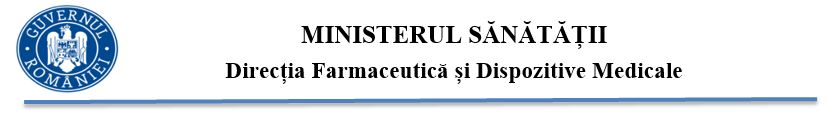 ÎN ATENȚIA DAPP/REPREZENTANȚIAvând în vedere cele statuate de Normele privind modul de calcul și procedura de aprobare a prețurilor maximale ale medicamentelor de uz uman aprobate prin Ordinul ministrului sănătății nr. 368/2017 publicat în Monitorul Oficial al României nr. 215 din 29 martie 2017, cu modificările și completările ulterioare (“Norme”),Ministerul Sănătății anunță demararea procesului de depunere a documentației pentru aprobarea prețurilor medicamentelor care intră sub incidența prevederilor art. 5 alin. (7) din Norme, prevederi aplicate ca urmare a emiterii de către Minister a unor Decizii de respingere a prețurilor propuse în cadrul corecției prețurilor medicamentelor aferent anului 2023 și a căror valabilitate a prețurilor în CANAMED, respectiv CATALOGUL PUBLIC se împlinește la 31.07.2024.Cererile pentru aprobarea prețurilor, însoțite de documentația aferentă vor fi submise de către DAPP/reprezentanți începând cu ziua de luni, 20.05.2024 până cel târziu ziua de vineri, 07.06.2024.Deținătorii de APP sau reprezentanții acestora vor depune documentele prevăzute la art. 5 alin. (1) lit. a) – lit. e) din Norme.Cataloagele de prețuri din cele 12 țări de referință prevăzute la art. 5 alin. (1) lit. d) din Norme se vor raporta la cele valabile la data generării recipiselor.Deținătorii de APP care nu depun cererile însoțite de toate documentele comunicate prin prezentul anunț, în interiorul perioadei calendaristice precizate mai sus vor fi supuși celor statuate la art. 4 alin. (16), respectiv art. 8 alin. (6) din Norme.Depunerea documentelor se va realiza prin intermediul platformei Punctul de Contact Unic Electronic prin completarea procedurii denumită “Preturi respinse – corectie 2023” și cu obligația respectării celor statuate prin art. 3 alin.(1) lit. ș1) și lit ș2) din Norme. “ş1) alte platforme - orice platformă IT achiziţionată de minister, dezvoltată de minister sau în colaborare cu ministerul, administrată tehnic de minister, în colaborare cu ministerul sau prin achiziţie de servicii specifice, prin care, opţional, la latitudinea companiilor DAPP/DAIP, dosarele de preţ, generate sub formă de colecţie de documente electronice, şi comunicările se transmit integrat către minister, utilizând aceleaşi seturi de date din cataloagele sursă pentru ţările de comparaţie prevăzute la art. 5 alin. (1) lit. d), ale căror linkuri sunt publicate în pagina dedicată a site-ului ministerului, în format electronic;ş2) Recipisa electronică a selecţiei din cataloagele de comparaţie - document, în format electronic standardizat, ce conţine înregistrarea selecţiei voluntare a medicamentelor şi elementelor de date asociate acestora din cataloagele sursă pentru ţările de comparaţie prevăzute la art. 5 alin. (1) lit. d), ale căror linkuri sunt publicate în pagina dedicată a site-ului ministerului, disponibile la data creării sale, conform structurii prevăzute în anexa nr. 8, generat de aplicaţia IT cu aceeaşi denumire, al cărei link este publicat în pagina dedicată a site-ului ministerului”Recipisa electronică se generează accesând link-ul   https://canamed.gs1.ro/canamed/dapp_free.xhtml selectându-se ulterior drept “scop cerere ”opțiunea “DR-2023” (se va atribui automat statusul “sesiune corectie” – “DR-2023”)Lista cu produsele pentru care urmează să fie depuse dosare de aprobare, așa cum aceasta figurează în CANAMED și Catalogul Public, poate fi consultată în fișierul  “respinse corectie 2023_Canamed+CP.xlsx”, alăturat prezentului anunț (tabela conține și precizarea distinctă a cataloagelor pentru care trebuie depusă documentația, după caz, în speță “Canamed”, “Catalog public”, “Canamed și Catalog public”)Precizăm totodată faptul că prețurile solicitate (propuse) în cererea de aprobare și recipisa electronică VOR INCLUDE DIMINUAREA DE 5 PROCENTE (a se vedea art. 5 alin. (10) din Norme).